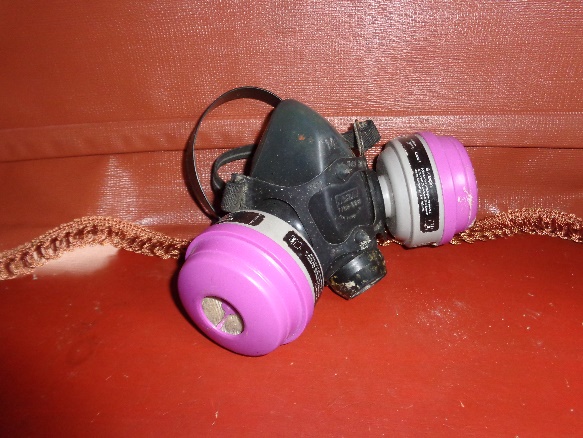 Half or Full-Face RespiratorProtects- You, NOT others.Required Use: Installation of 2-part spray foam and Lead Safe Practices.  Areas of a home that may have organic vapors present.Recommended use: P100 cartridge for demolition and installing insulation.Worn By: Installers and sometimes Auditors/QCI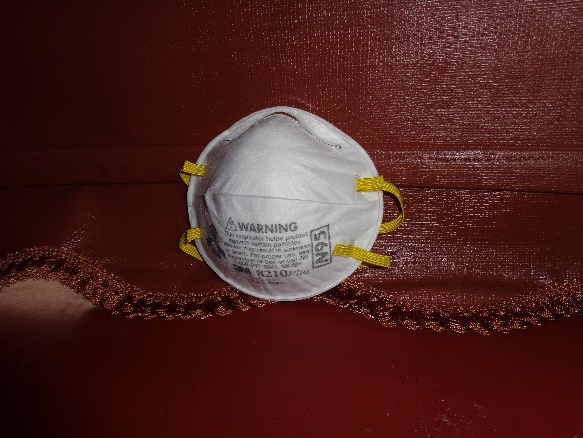 N95 Face MaskProtects- You and others around youRequired Use: Minimum protection from airborne contaminants (e.g., insulation materials, mold spores, feces, bacteria, chemicals. Filters 95% of airborne particles.Worn During: Coach visit, Auditing/QCI, Installation of Materials, when a dusty environment is present during inspections or working in (e.g., attics, crawlspace, basements, and under mobile homes. 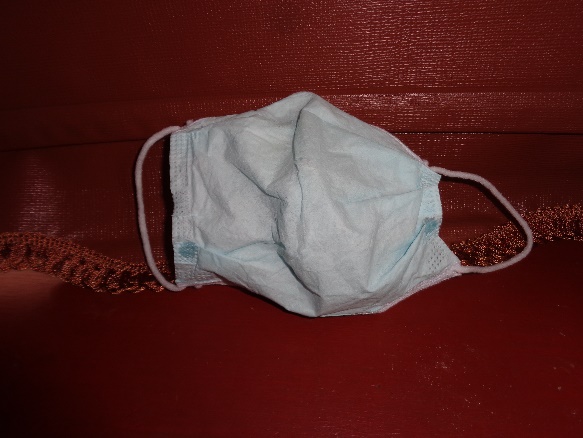 Cloth Face MaskProtects- Others, but NOT necessarily youRequired Use: At the office/shop, in work vehicles, public places, at work site.These masks shall be worn for protecting against the spread of viruses and diseases during working hours.Worn By: All Staff membersExample: client/co-worker interaction, tasks that do not create dust, but others are present.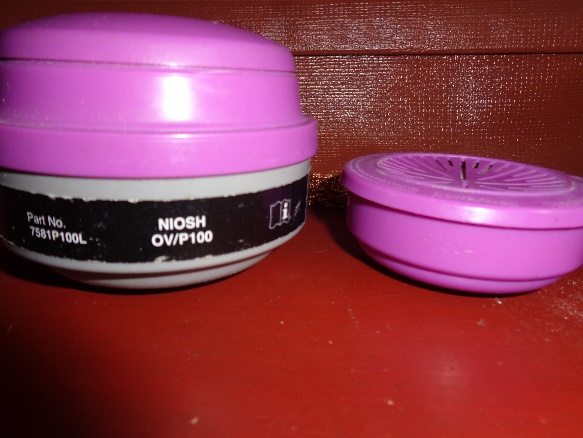 Respirator CartridgesProtects-You NOT othersCartridges shall be NIOSH approvedType: OV/P100 is a combination cartridge that protects the user from organic vapor and 99.97% of airborne particles. P100 protects the user from 99.97% of airborne particles.OV/P100 Required when installing 2-part spray foam.P100 Only Recommended in dusty environments.